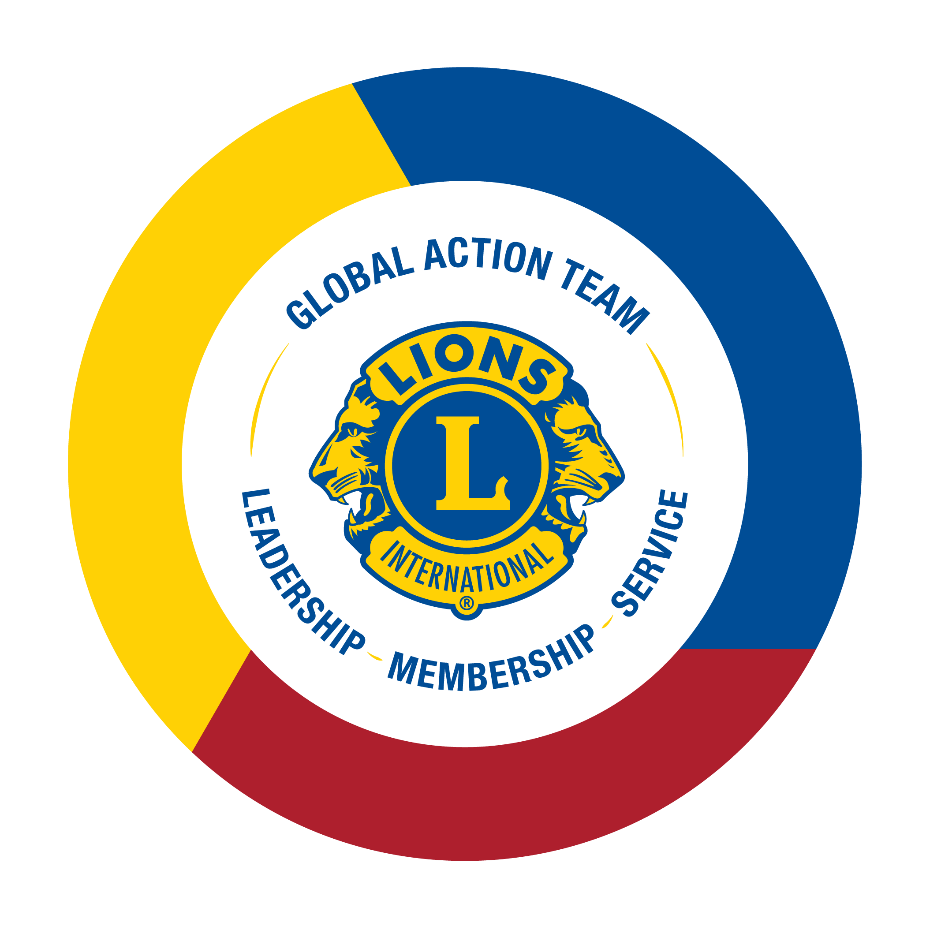 GAT実務ガイド 主な役割（複合地区及び地区）グローバル・アクション・チームの歴史GATは、グローバル会員増強チーム（2008年結成）、グローバル指導力育成チーム（2010年結成）、グローバル奉仕チーム（2017年結成）という一連の別々のチームとしてスタートし、2017年にそれらが統合されグローバル・アクション・チームとなりました。  2019年にはライオンズクラブ国際協会国際理事会は、ライオンズのあらゆるレベルに渡って結束力のあるリーダーシップを提供できるよう、GLT、GMT、GSTの縦割りの体制を崩し、さらにチームを統一することを決定しました。会員増強を通じて奉仕の影響力をさらに強化し、地区の新クラブ結成の目標を確実に達成するために、2022年に、地区レベルでグローバル・エクステンション・チーム委員長の任意の役職が設けられました。 今日、グローバル・アクション・チームは、クラブレベルから国際的な規模に至るまで、アクション（行動）を通じて永続的なインパクトを生み出せるよう連携しています。グローバル・アクション・チームの目的GATはライオンズのあらゆる主要分野において統一したアプローチを生み出すことによって、地区の目標達成を支援します。GATは地区目標を最優先事項とし、会則地域からクラブレベルに至るまで独自の立場で、クラブの会員純増を支援し、インパクトのある奉仕を通じて地域社会におけるライオンズの認知度を高め、地区内に強力で革新的なリーダーを育成することに努めます。GATリーダーのネットワークは、クラブレベルでの行動につながるよう地区を直接サポートします。さらに、GATはライオンズクラブ国際協会とLCIFのビジョンを推進し、ライオンズとレオの奉仕への情熱を再び呼び起こします。グローバル・アクション・チームのメリット仲間同士の助け合い。GATはライオンとしての成功に必要なことを誰よりもよく分かっている会員で構成されています。互いにつながりあうことにより、GATは仲間同士のネットワーク全体で、地域での戦略、リソース、成功事例を共有します。グローバルな専門知識。地域の活性化。GATリーダーは世界的に実績のある戦略や情報資料を提供する協会のリーダーとスタッフに直接連絡を取ることができ、そこから得た情報を地域のニーズに合った形の支援へと作り変えることができます。信頼できるメンター。GATリーダーは強力なリーダーシップを体現し、地域のライオンズがリーダーシップを養い、そのスキルを磨くことができるよう緊密に連携します。目標志向。GATリーダーは、各地区の成功の基礎となる、次期地区ガバナーの目標の設定、計画、実行プロセスの策定において指導します。つながり。GATは地域のクラブや地区間での強力なつながりを促進し、地域のライオンズと国際社会をつなぐ強固なネットワークを構築します。ライオンズの声。世界中のGATリーダーはライオンズクラブ国際協会本部と経験やニーズを共有し、効果的なツール、情報資料、取り組みの開発について情報を提供します。ストーリーテリング。GATは広いネットワークを使い、他のライオンズの意欲を高め、そこから学ぶこともできる有意義なライオンズのストーリーを発見し共有します。グローバル・アクション・チームが取り組むべき重点項目 ミッション1.5ライオンズ・インターナショナルは、2027年までに世界の会員数を150万人まで増やす新しい取り組みに乗り出します。ミッション1.5の目標は次のとおりです。すべての会則地域が、遅くとも2026～2027年度までに純増を達成する。すべての地区が新しいクラブを結成する。すべてのクラブが、ミッション1.5期間中に新会員を入会させる。地区は、より多様な会員を勧誘するための戦略を取り入れる。GAT会則地域リーダーとエリアリーダーの責任には、地区の成功に向けた研修と進捗状況を追跡することが含まれ、リソースと支援を提供し、担当の会則地域/エリアのミッション1.5ターゲット値の達成に責任を持ちます。地区目標GATは、指導力育成、会員増強、奉仕、LCIFの活動において、統一したアプローチにより地区の目標達成を支援します。目標の設定、行動計画及び実施のプロセスを支援することは、GATのメンバーである皆さんの責務です。四半期ごとに目標を見直し、地区が順調に目標達成に向かっているかを確認してください。Insightsの「地区目標の進捗状況」ダッシュボードで「Service Activities 」、「Membership （ミッション1.5）」、「Leadership Development」、「LCIF」目標の進捗状況を観察、追跡してください。さらに、各地区、複合地区、エリア、会則地域の会員増強目標に対する会員増の実数は月例会員動向レポートで確認できます。2023-2024年度の最新のレポートは、2023年8月1日から利用可能です。グローバル・メンバーシップ・アプローチ グローバル・メンバーシップ・アプローチは、GATが原動力となり、地区チームが以下のことを行うことによって、ミッション1.5ターゲット値を達成し、会員拡大を図り、会員数純増を達成するために活用できる戦略的な手法と一連のリソースを組み合わせた取り組みです。 新クラブ結成により地区の若返りを図る 新会員を加えてクラブの活性化を図る仲間との親睦と興味深い奉仕によって、会員たちのやる気を一新させる このアプローチは地域のニーズと状況に合わせカスタマイズすることが可能で、あらゆる地域で適用することができます。担当地域において、「チームを作る」、「ビジョンを構築する」、「計画を策定する」、「成功を収める」ことなど、グローバル・メンバーシップ・アプローチの実施を支援することは、GATのメンバーである皆さんの責務です。全域リーダー、エリアリーダーと連携し、そのプロセスと地域のニーズに合った実施について学んでください。  2021-2022年度、GATはパイロット地区と緊密に連携し、2022-2023年度の世界展開に備え、グローバル・メンバーシップ・アプローチの目的を最適に支援するために地域に合ったプロセスの構築に取り組みました。グローバル・メンバーシップ・アプローチのウェブサイトから詳細や情報資料を入手することができます。ライオン・アカウントの利用を増やすライオンズの奉仕を拡大するために作られた私たちのデジタルプロダクトは、クラブ、役員、個々のライオンズに様々なツール、リソース、データを提供しています。それぞれのプロダクトへのアクセスの可否は、クラブや協会内での具体的な役職によって決まります。このガイドのテクノロジーのセクションにまとめた利用可能なプラットフォームは、全てのレベルのGATにとって非常に有益です。  GATのメンバーはライオン・アカウントを作成し、それぞれのチームメンバーにもアカウントをつくるよう奨励してください。世界報告日世界報告日は、9月から10月、2月から3月、5月から6月の年3回、国際理事会の前に開催されます。世界報告日では、会則地域リーダーが運営委員会、エリアリーダー、グループリーダー、国際協会スタッフと以下の議題について話し合います。今年度のミッション1.5ターゲット値に対する進捗状況障壁/障害必要な支援次年度の目標設定/グローバル・メンバーシップ・アプローチ会議に備えて報告を提出するプロセスは現在準備中です。詳しい情報につきましては、後日ご連絡いたします。補助金＆交付金の機会指導力育成補助金指導力育成複合地区及び地区補助金プログラム指導力育成複合地区及び地区補助金プログラムは、複合地区の第一及び第二副地区ガバナー研修、地区のゾーン・チェアパーソン研修の関連経費に対する補助金を提供しています。現年度ライオンズクラブ国際協会に登録されている複合地区、準地区、または単一地区のGLTコーディネーターが、補助金申請書及び経費払戻し請求書を提出しなければなりません。 指導力育成複合地区補助金では、（実費を超えない範囲で）出席が確認できた第一副地区ガバナー1人につき100ドルまで、第二副地区ガバナー1人につき75ドルまでを払い戻しします。 指導力育成地区補助金では、（実費を超えない範囲で）地区のゾーン・チェアパーソン研修に対し各地区500ドルまでを払い戻しします。 指導力育成地区補助金の資金には限りがあり、最初に提出した地区を優先します。 担当地域に暫定地区がある場合は、GATスペシャリストに利用できる補助金に関する詳細をお問い合わせください。行動しましょう！研修日程を推定し、補助金申請が可能になったらすぐ該当する補助金を申請しましょう！必要であれば、研修日程をいつでも変更することができます。 複合地区及び地区補助金の申請や経費請求に関する詳細については、leadershipdevelopment@lionsclubs.orgに連絡、またはウェブサイトをご参照ください。指導力育成研究会補助金プログラム全ての複合地区、単一地区、及び未編成の暫定地区/リジョン/ゾーンは、地域で開催する研究会を支援する補助金を申請することができます。補助金申請及び経費払戻し請求書の承認と提出については、複合地区または単一地区のGLTコーディネーターが責任者となりますので連絡を取り合ってください。 指導力育成研究会補助金プログラムについての詳細は、下記ウェブサイトをご確認ください。https://lionsclubs.org/en/resources-for-members/leadership-development/institute-grant-program     会員増強補助金会員増強補助金プログラムライオンズクラブ国際協会会員増強委員会では、新会員の勧誘と既存会員の満足度向上の双方を支援するため、選考に基づく会員増強補助金を提供しています。この補助金は、特に会員が減少している地域で新たな会員獲得のためにマーケット開拓の支援を目的としたものです。複合地区は1回に4,500ドル、年度内に2回まで計9,000ドルを上限として申請することが出来ます。地区は1回1,500ドル、年度内3回まで計4,500ドルを上限として申請することができます。注：会則地域によって補助金の割当額は変わります。会員増強補助金についての詳細は、ウェブページをご参照、またはEメールにて（membership@lionsclubs.org）にてお問い合わせください。LCIFの各種交付金ライオンズクラブ国際財団（LCIF）は、ライオンズが取り組むさまざまな分野の奉仕を支援するために各種の交付金を用意しています。LCIF交付金ツールキットでそれぞれの交付金の種類とその基準などの詳細を確認することができます。 マーケティング補助金地域社会に寄与する強力な奉仕事業こそ、ライオンズクラブを効果的にPRしていく上での鍵です。先着順で利用可能なマーケティング補助金は、複合地区または単一地区がライオンズクラブの活動とプログラムに対する一般の人々の認知度を高めるために活用できる素晴らしい方法です。 重要な提出期限、申請、プログラムの詳細など、PR補助金に関するより詳細な情報は、ウェブサイトからご確認いただけます。マーケティングとコミュニケーションソーシャルメディア GATには全てのライオンズとレオに公開しているFacebookのグループがあります。世界中の会員が意見や成功事例を共有し、意見を交わし、ライオンズクラブ国際協会は重要な変更事項、締め切り、プログラムの最新情報を即時に提供しています。  あなたのチームやクラブにグローバル・アクション・チームFacebookグループに参加するよう奨励しましょう。ブログGATはライオンズのブログを活用し、以下のようなGATのサクセスストーリーを特集します。人生を変えるようなストーリーを通じて読者の意欲を高める。読者に知識と方法を伝える。読者に行動する機会を与える。GATのウェブサイトで世界中のライオンズが何を行っているか発見し、またあなた自身のストーリーを聞かせてください。ライオンズ・ブランドライオンズクラブ国際協会のブランドは世界中で認識されています。グラフィック要素や言葉による国際協会のアイデンティティを確かなものにするため、ブランドガイドラインのウェブサイトで世界的ブランドのガイドラインと「ブランド推進キット」を用意しています。 ブランドガイドラインのマニュアルには、グラフィック要素や言葉によって形成されたライオンズクラブ国際協会のアイデンティティの承認された標準的な要素が示されています。「ブランド推進キット」では、クラブがクラブについて、あるいは行事についてPRする際に利用できるロゴ、書式、その他の情報資料を提供しています。コミュニケーションの方法EメールGAT委員長、会則地域、各国全域、エリアリーダー、ライオンズクラブ国際協会は、GATに対し定期的にEメールで重要な最新情報を伝えます。Eメールはライオンズクラブ国際協会のデータベースに登録されている情報に基づき発信されますので、必ず固有のアドレスを登録するようにしてください。  メッセンジャーのアプリケーション (WhatsApp/KakaoTalk/Line/WeChat) GATスタッフや現場チームは、WhatsAppや他のダイレクトメッセージアプリを使い、戦略や資料に関する情報を伝えます。Facebook会則地域/各国全域/地域のFacebookグループを作り、チームとコミュニケーションをとることを検討してください。ライオンズクラブ国際協会のグローバル・アクション・チームFacebookグループに参加して、重要な情報を受け取ったり、世界中の他のリーダーたちと交流したりしましょう。テクノロジー「プロダクトアンバサダー」プログラム2020年に開始された「プロダクトアンバサダー」プログラムは、ライオンズクラブ国際協会スタッフと密接に協力してライオンズの各種デジタルプロダクトの向上に役立つ建設的なフィードバックの提供に取り組むライオンズの小グループです。大半の会則地域を代表して、これらのプロダクトアンバサダーは、関連する資料や情報を仲間のライオンズと共有するためのパイプ役を務めます。地域のアンバサダーのリストについては、GATスペシャリストにお問い合わせください。バーチャル上での活動新型コロナウイルス感染症（COVID-19）により、私たちの生活、働き方、奉仕の行い方は一変しました。そして、世界中のライオンズは地域社会とつながるための新たな方法を見いだしています。 GATリーダーはライオンズとオンラインで連携し、会員が継続的に参加するように取り組むことが推奨されています。Lion Portal私たちは、ライオンズが使うデジタルツールを刷新しようとしています。簡単に言えば、現在MyLion、MyLCI、Insights、その他のツールを通じて提供している様々な機能を組み合わせ、一つのまとまった、一貫した体験を提供することになります。それが、Lion Portal（ライオンポータル）です。2023年中旬に公開予定新たなポータルは、現在利用できる機能と同じものを提供しますが、より効果的な体験を一貫して得ることが可能になります。以下のLion Accountのセクションに記載された情報を引き続き活用し、Lion Portalが公開されるまでプラットフォームの操作方法を確認してください。Lion AccountMyLion、MyLCI、Insights、Learnの統一プラットフォームの利用が可能になりました。時間をとってシステムに慣れ、機能をよく理解してください。ご質問がある場合はGATスペシャリストにお問い合わせください。 MyLionMyLionを使って他のライオンズクラブの会員とのつながりを持ち、奉仕アクティビティを計画、推進し、地域内の事業を見つけてください。各地域のGATチームがMyLionの指導や情報資料入手のためのパイプ役となり、プラットフォームの活用を推進します。 クラブ役員にMyLionを熟知してもらうために、地域での研修の開催をご検討ください。奉仕報告MyLionで奉仕報告を行ってください。奉仕のインパクトを共有することは、会員、クラブ、そして私たちの組織全体にとって重要です。報告をすることによって、進捗を確認し、パートナーとなり得る他の組織などを引き込むのに役立ちます。規模の大小にかかわらず奉仕事業の情報を把握することは、クラブがいかに変化をもたらしているかを示すことにつながります。 MyLCIMyLCIを使って地区内の現在の会員状況の確認、維持、更新を行い、会員レポートの閲覧、新たに結成されたクラブや活動停止クラブの状況の確認を行ってください。MyLCIに新たに追加された「クラブ口座現残高一覧表」（地区役員以上が利用可能）を確認し、担当地域のどのクラブが滞納金を理由とする活動停止のリスクがあるのか観察、追跡してください。データのダウンロードクラブや役員のデータは、MyLCIのデータのダウンロード機能を使い入手することができます。すべてのデータ、連絡先情報のみ、あるいは任意の組み合わせでのデータ項目を選んでダウンロードすることができます。デフォルトで、全会員のデータがダウンロードされる設定になっています。データのダウンロード機能の使用方法などの詳細は、GATスペシャリストにお問い合わせください。各種レポート会員に関する各種レポートは、GATリーダーが30日単位で会員の増減傾向を観察するのに役立ちます。これらのレポートは、複合地区や地区の健康状態を診断し、戦略計画を実施する際に役立てることができます。会員に関する報告の情報資料は会員関係報告書ツールボックスまたはMyLCIのサポートセンターから入手することができます。InsightsInsightsでは担当地域の会員増強、新クラブ結成、奉仕事業、LCIFへの寄付に関する統計や指標を確認することができます。また、個別のダッシュボードで、キャンペーン100の進捗状況やLearnの統計も閲覧することができます。「地区目標の進捗状況」ダッシュボードで、各地区の目標達成に向けた進捗状況を追跡し、観察してください。InsightsについてのパワーポイントをGATスペシャリストに要請し、詳細を確認しましょう。Learn「Learn 」にアクセスすることで、ライオンズやレオがライオンズ学習センターでGATのコースなどのオンラインコースを受講したり、ライオンズクラブ国際協会主催の研究会や複合地区や地区のGAT-GLTコーディネーターによる地域の研修の情報を得たりすることができます。Learnの「レポート」のセクションでは、「自分の研修記録」で参加者あるいは講師としての個々の研修履歴を確認することができます。eMMR一部の国では、LCI で使用している特定のテクノロジー (主に MyLion と MyLCI) にアクセスできません。 このため、特定の通信や電子メールから除外される場合や、他国とは異なるメッセージングが必要となる場合があります。情報資料	地区Eブック地区Eブックは、地区ガバナーとしての任期を成功に導くために必要な情報を掲載しています。Eブックでは情報資料、関連情報へのリンク、ガイドラインや理事会方針書を簡単に確認することができます。クラブEブッククラブEブックは、クラブレベルの複数の役職向けに編集され、クラブレベルのリーダーとしての任期を成功に導くための包括的なガイドです。 ライオンズ学習センター（LLC）ライオンズ学習センター（LLC）は、オンラインの対話型コースを通じてすべてのライオンズとレオにライオンズの基本に関する知識を深め、リーダーシップスキルを高める機会を提供しています。役員研修やリーダーシップを養うためのコースに加え、グローバル・アクション・チームのコースもLLCで受講することができます。ライオン・アカウントを使ってLearnアプリケーションからLLCにアクセスしてください。GATウェブサイト　ランディングページGATランディングページには、GATの最新情報や情報資料、奉仕、会員増強、指導力育成に関するツールボックスへのリンクが掲載されています。役割と責務 会則地域リーダー、各国全域リーダー、エリアリーダーには、任命のメールで役割と責務が提供されています。  複合地区、地区及びクラブの役割と責務については6月の理事会で審議され、年度の始めにグローバル・アクション・チーム役員のページで最新情報を確認できます。    GAT連絡先GAT会則地域リーダー、各国全域リーダー、エリアリーダーとそれぞれ担当する複合地区、単一地区、地区未編成地域の一覧は、GATランディングページで確認できます。 GATの概要パワーポイントGATの概要とチームの役割に関するパワーポイントのプレゼンテーションは、ライオンズクラブ国際協会ウェブサイトのGATの資料ページから入手できます。サクセスストーリー・ウェビナー・ツールキットGATの資料ページには、地区やクラブが現場からのGATストーリーウェビナーを実施する際に活用できる、パワーポイントの書式、ウェビナーの予定表、宣伝資料等、いくつかのツールが用意されています。GATスタッフ連絡先	GATスタッフの連絡先リストは、ウェブサイトから入手できます。オセアル調整事務局のGAT担当へは、EメールGATJapan@lionsclubs.orgで連絡してください。また、地域別の担当スタッフへは、以下のアドレス宛にEメールで問い合わせることも可能です。会則地域1：GAT.CA1@lionsclubs.org会則地域2：GAT.CA2@lionsclubs.org会則地域3：GAT.CA3@lionsclubs.org会則地域4：GAT.CA4@lionsclubs.org会則地域5：GAT.CA5@lionsclubs.org会則地域6：GAT.CA6@lionsclubs.org会則地域7：GAT.CA7@lionsclubs.org会則地域8：GAT.CA8@lionsclubs.orgライオンズ用品ショップ複合地区、地区、クラブのGATリーダーは、ライオンズショップジャパンを通じて名刺やその他の用品を購入することができます。用品には、アワード、ピン、ペン、バナー、テーブルクロス、衣料品などがありますが、この限りではありません。 理事会方針書内容の更新が頻繁に行われますので、各理事会後には必ず理事会方針書を確認してください。グローバル・アクション・チームの情報は24章にあります。アクションを起こしましょう！アクション関連の用語集あなたのコミュニケーションやクラブの宣伝にアクションに関連した用語を取り入れることで与えるインパクトによって、チームがアクションを起こす意欲を引き出しましょう。Achieve （成し遂げる）Accomplish （果たす）Advocate （支持する）Activate （活性化する）Animate （活気づける）Bridging （橋渡し）Cultivate （育成する）Celebrate （称え合う）Champion （推進する）Connect（つながる）Create （創造する）Determine （決定する）Develop （開発する）Drive （活発にする）Empower （力を与える）Encourage （勇気づける）Energize （活力を与える）Engage （引き込む）Facilitate（円滑に進める）Help （手助けする）Ignite （引き起こす）Invigorate （元気づける）Inspire （動機付ける）Join （参加する）Leverage （活用する）Monitor （観察する）Motivate（意欲を喚起する）Momentum （勢い）Nurture（育む）Organize （企画する）Pivot （戦略の変更）Quantify （数値化する）Promote （促進する）Recognize （表彰する）Share （共有する）Steer （導く）Support （支援する）Train （教育する）Understand （理解する）Unify （統一する）Value （価値）任期の始めに行うべきこと任期の始めに行うべきこと☐役割と責務を見直す。☐GAT実務ガイドを確認する。☐ウェブサイトで提供されている「目標の確認または印刷」のリンク、もしくはInsightsの「地区目標の進捗状況」ダッシュボードから担当地域の地区目標を再確認する。☐補助金の機会、各種プログラムや指導力育成の支援に関する重要な日程を再確認する。☐各種報告ツールを含み、ライオン・アカウントに関する研修資料を見直し、理解して、それらの活用を支援、推進する。☐担当地域におけるテクノロジーやコミュニケーションのニーズを確認、理解し、必要に応じて支援する。 ☐ミッション1.5ターゲット値を含み、提出された地区目標と行動計画について、担当の複合地区/地区にフィードバックを行う。☐現場のチームとつながりを持ち、任期中の計画をフォローアップする。☐ライオンズ学習センターで「グローバル・アクション・チーム」のコースを修了する。☐☐グローバル・アクション・チームFacebookグループに参加し、あなたのチームにも参加を促す。あなたとあなたのチームメンバー各自の固有のEメールアドレスが、ライオンズクラブ国際協会に確実に登録されるようにする。クラブ幹事にあなたの情報を更新するよう伝える。☐追加されたミッション1.5の情報を含む最新情報のメモをとりながら、グローバル・メンバーシップ・アプローチの4ステップのプロセスのパワーポイントと支援のためのリソースを確認する。☐ライオンズ学習センターのグローバル・メンバーシップ・アプローチのコースを確認する。継続的に行うべきこと継続的に行うべきこと☐複合地区、地区、クラブのGATは、それぞれの役割と責務を確実に理解する。☐定められた地域の会員拡大ターゲット値の達成を含む、組織全体のミッション 1.5 達成目標に取り組む。☐新会員を1人以上スポンサーし、新クラブを少なくと1つ結成する。☐クラブとつながりを持ち、奉仕アクティビティが確実に報告されるようにする。☐「地区目標の進捗状況」ダッシュボードで担当地域の地区目標達成に向けた進捗状況を確認し、必要に応じて計画を調整する。☐GATのインパクトを高めるために、課題や成功事例についてあなたのGATの仲間やそれぞれのチームとしっかりコミュニケーションをとる。☐あなたのミッション1.5チームと定期的に会議を行い、会員拡大目標の達成状況についてフィードバックを提供する。☐指導力育成補助金、会員増強補助金、PR補助金、LCIF交付金など、あらゆる適切な補助金/交付金に申請する。☐ゾーン・チェアパーソンは確実にクラブに関わり、彼らと情報や資料を共有し、クラブが抱えている課題解決のために地区による支援を行うようにする。☐地区レベルでのグローバル・エクステンション・チーム委員長の任命を促進する。☐奉仕、会員増強、指導力育成の機会を推進するために、マーケティング委員長が情報やリソースを共有し、地区に支援を提供することでクラブを積極的に参加させるようにする。☐ライオン・アカウントを作成し、それぞれの役割を果たすために不可欠なプラットフォームやライオンズ学習センター内のオンライン研修にアクセスするよう会員に促す。